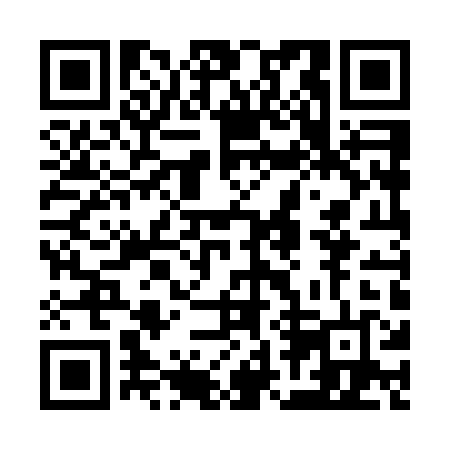 Prayer times for Baine Harbour, Newfoundland and Labrador, CanadaWed 1 May 2024 - Fri 31 May 2024High Latitude Method: Angle Based RulePrayer Calculation Method: Islamic Society of North AmericaAsar Calculation Method: HanafiPrayer times provided by https://www.salahtimes.comDateDayFajrSunriseDhuhrAsrMaghribIsha1Wed4:115:521:076:108:2210:032Thu4:095:511:076:108:2310:053Fri4:075:491:066:118:2410:074Sat4:055:481:066:128:2610:095Sun4:025:461:066:138:2710:116Mon4:005:451:066:148:2910:137Tue3:585:431:066:148:3010:158Wed3:565:421:066:158:3110:179Thu3:545:401:066:168:3310:1910Fri3:525:391:066:178:3410:2111Sat3:505:371:066:188:3510:2312Sun3:485:361:066:188:3610:2513Mon3:455:351:066:198:3810:2814Tue3:435:341:066:208:3910:3015Wed3:415:321:066:218:4010:3216Thu3:395:311:066:218:4110:3417Fri3:385:301:066:228:4310:3618Sat3:365:291:066:238:4410:3819Sun3:345:281:066:238:4510:4020Mon3:325:271:066:248:4610:4221Tue3:305:261:066:258:4710:4322Wed3:285:251:066:268:4910:4523Thu3:265:241:066:268:5010:4724Fri3:255:231:076:278:5110:4925Sat3:235:221:076:288:5210:5126Sun3:215:211:076:288:5310:5327Mon3:205:201:076:298:5410:5528Tue3:185:191:076:298:5510:5629Wed3:175:191:076:308:5610:5830Thu3:155:181:076:318:5711:0031Fri3:145:171:076:318:5811:02